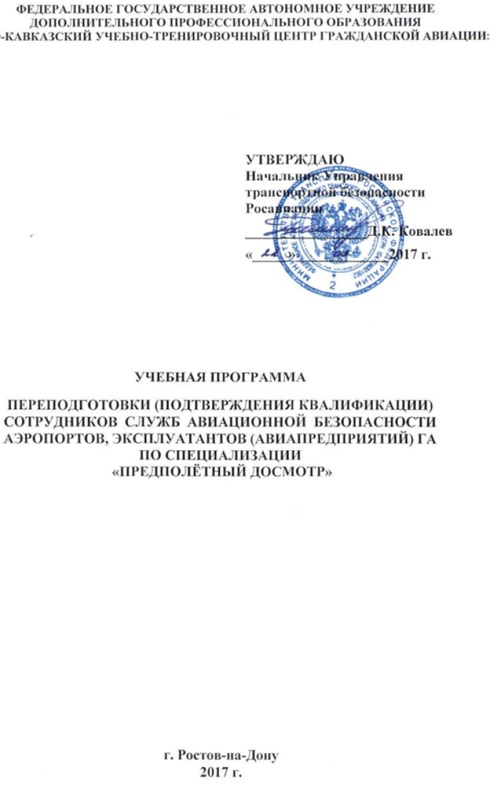   Срок обучения – 41 учебный час (6 рабочих дней)                  -  Теоретическая подготовка – 29 учебных часов.                   -  Практическая подготовка - 11 учебных часов.                  - Приём экзаменов –          1 учебный час.4. УЧЕБНО-ТЕМАТИЧЕСКИЙ ПЛАН.№№темНаименование разделов, темПрограмма переподготовкиПрограмма переподготовкиПрограмма переподготовки№№темНаименование разделов, темВсего часовВ том числеВ том числеФормыконтроля№№темНаименование разделов, темлекциипракт.занят.1.1.1.2.1.3.1.4.Раздел 1. Введение в курс обученияЦель, задачи и программа курсаСостояние авиационной безопасности в гражданской авиацииТерроризм на воздушном транспортеБорьба с терроризмом на воздушном транспорте11111111собеседов.собеседов.собеседов.собеседов.Всего часов по разделу442.1.2.2.2.3.Раздел 2. Оружие, взрывоопасные предметы, опасные предметы и вещества, используемые в АНВ.Взрывоопасные предметы.Оружие.Опасные предметы и вещества.111111собеседов.собеседов собеседов.Всего часов по разделу333.1.3.2.3.3.Раздел 3. Нормативно-правовая база авиационной безопасностиОсновные международные нормативно-правовые документы, регламентирующие авиационную безопасность.Законодательные акты РФ и ведомственные нормативные документы по авиационной безопасности.Планы и программы, разрабатываемые в аэропортах (авиакомпаниях), с целью противодействия АНВ121121собеседов.собеседов.собеседовВсего часов по разделу444.1 4.24.3  4.44.54.64.74.84.94.10          4.114.124.13Раздел 4. Досмотр в аэропортах ГАОрганизация досмотра в аэропортах ГА.Технические средства досмотра и средства связи.Предметы и вещества запрещённые к перевозки пассажирам и членам экипажей ВС.Взрывоопасные предметы и вещества. Устройство и внешние отличительные признаки ВУ и способы безопасного обращения с ними при выявлении их при досмотре Порядок перевозки оружия и бое-припасов на ВС ГА. Меры безопас-ности при обращении с оружием.Опасные грузы, классификация и порядок их перевозки на ВС ГА. Технология досмотра пассажиров, членов экипажей ВС, авиаперсонала, ручной клади и багажа.Технология досмотра грузов, почты и бортовых запасовОсновные места сокрытия ВУ, оружия, боеприпасов, опасных веществ и предметов. Методы их обнаружения при досмотре. Проверка авиабилетов и документов удостоверяющих личностьМетод выборочного контроля пассажиров.Действия сотрудников групп досмотра в чрезвычайных ситуациях.Взаимодействие сотрудников группы досмотра с правоохранительными органами66211142211113511112111131121111собесед.собесед. практ.собесед.практ.собесед.собесед.собесед.собесед.   практ.  собесед.   практ.  собесед.   практ.        практ.  собесед.собесед.  собесед.Всего часов по разделу    29    18    115.1.Раздел 5. Итоговое занятие по курсуПрием экзаменов с тестированием слушателей на системе компьютерного обучения11собесед.тест.Всего часов по разделу11Итого учебных часов курса41   29    12